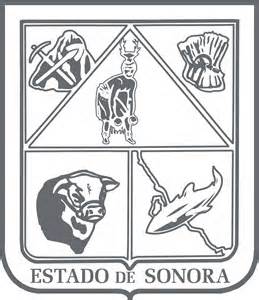                  GOBIERNO DEL ESTADO DE SONORA          	      17-SRH-P14-F01/REV.01            DESCRIPCIÓN DE PUESTO											ID: 1206-014OBJETIVORegistrar la entrada y salida de los vehículos oficiales del parque vehicular de acuerdo a las instrucciones y lineamientos emitidos por la Dirección General de Planeación, Administración y Evaluación, con el fin de vigilar su permanencia.RESPONSABILIDADES
RELACIONES


MEDIDORES DE EFICIENCIADATOS GENERALES DEL PERFILGrado de estudios	Grado de estudios requerido y deseable.	Requerido:  	Deseable:   ¿El puesto requiere alguna especialización académica?	Carrera:	 Técnica	Área:	 Mecánica Vehicular¿El puesto requiere experiencia laboral?La experiencia laboral requerida.• 1 año en conocimientos de mecánica vehicular¿La ejecución del puesto requiere del conocimiento del inglés o algún otro idioma?Grado de dominio del idioma inglés¿La ejecución del puesto requiere del conocimiento de manejo de computadora?Nivel de conocimientos de computación.¿Qué nivel de habilidad de trato con personas requiere el puesto?Habilidad de trato con personas.¿Cuál es el nivel de la responsabilidad gerencial necesaria?Nivel de responsabilidad gerencial¿Cuál es el resultado esencial del puesto?El resultado esencial del puesto y el resultado secundario más importante.En primer lugar: 
En segundo lugar:  En relación al servicio a la comunidad y a los objetivos sociales y políticos del Gobierno del Estado, su puesto:Orientación del puesto.Manejo de personal requeridoNúmero de personas a cargo del titular del puestoRecursos financieros a su cargo(M = 000; MM = 000,000 de pesos anuales)¿Si maneja recursos financieros, su responsabilidad sobre ellos es?Tipo de responsabilidad sobre los recursos financieros que maneja.Tipo de Análisis PredominanteMarco de actuación y supervisión recibidaDATOS DE APROBACIÓNInformación provista por:                                                      Información aprobada por:DATOS GENERALESDATOS GENERALESDATOS GENERALESDATOS GENERALESTítulo actual del puesto funcional:Responsable del Parque VehicularDependencia/Entidad:Secretaría de Agricultura, Ganadería, Recursos Hidráulicos, Pesca y Acuacultura     Área de adscripción:Dirección General de Planeación, Administración y EvaluaciónReporta a:Jefe de Departamento de Recursos Materiales y Bienes MueblesPuestos que le reportan:NingunoRevisar, entregar y recibir los vehículos oficiales de la SAGARHPA para su concentración y salidas del parque vehicular.Realizar y mantener actualizado el registro de entradas y salidas de los vehículos oficiales  que se resguardan en el parque vehicular.Reportar al encargado de mantenimiento y control vehicular de la SAGARHPA cualquier necesidad que se presente en el parque vehicular.Mantener el parque vehicular ordenado y limpio.
Internas:
Internas:a) Responsable de los vehículos de la SAGARHPA: con el fin de 
entregar los vehículos por medio de una orden de salida, así
como recibirlos para su resguardo en el parque vehicular.Externas:Externas:NingunaNúmero de registros de vehículos realizados.Sexo:Estado Civil:Edad:Entre 20 a 60 años. Nombre: Nombre:    Cargo:Responsable del Parque Vehicular    Cargo:Jefe de Departamento de Recursos Materiales y Bienes Muebles